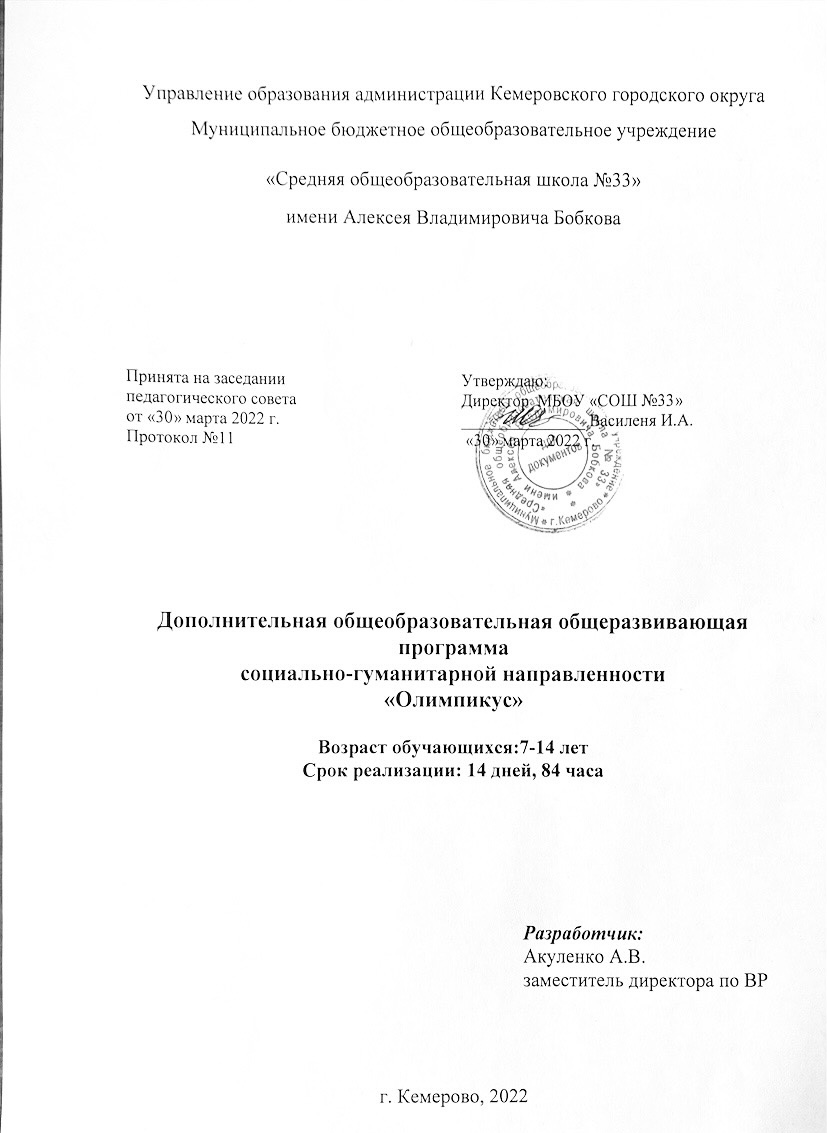 СодержаниеРАЗДЕЛ 1. КОМПЛЕКС ОСНОВНЫХ ХАРАКТЕРИСТИКПояснительная записка……………………………………...…………....3Цели и задачи программы……………………….………………….…….5Содержание программы………………………………….………….……6 Предполагаемые конечные результаты реализации программы……..15РАЗДЕЛ 2. КОМПЛЕКС ОРГАНИЗАЦИОННО – ПЕДАГОГИЧЕСКИХ УСЛОВИЙ2.1 Календарный учебный график…..………………………………………152.2 Условия реализации программы…..……………….…...……..…….......152.3 Формы аттестации/контроля …………………………….….....……......182.4 Оценочные материалы…………….……………………………………..192.5 Методические материалы………….……………………….... ………....192.6 Список литературы ……………………………………………………...22ПРИЛОЖЕНИЯ Приложение №1…………………………………………………….….………23 Приложение №2………………………………………………………….….…24 Приложение №3………………………………………………………..………25 Приложение №4…………………………………………………………..……26РАЗДЕЛ 1. КОМПЛЕКС ОСНОВНЫХ ХАРАКТЕРИСТИК1.1. Пояснительная запискаДополнительная общеобразовательная общеразвивающая программа «Олимпикус» имеет социально-гуманитарную направленность и составлена в соответствии со следующими нормативными документами:Конституция РФ; Конвенция о правах ребенка (одобрена Генеральной Ассамблеей ООН 20.11.1989) Федеральный закон «Об образовании в Российской Федерации» от 29.12.2012г. № 273-ФЗФедеральный закон от 24.07.1998 № 124-ФЗ «Об основных гарантиях прав ребенка в Российской Федерации» Федеральный закон от 24.06.1999 № 120-ФЗ «Об основах системы профилактики безнадзорности и правонарушений несовершеннолетних».Приказ Минобразования России от 13.07.2001 № 2688 «Об утверждении порядка проведения смен профильных лагерей, лагерей с дневным пребыванием, лагерей труда и отдыха».Типовое положение о детском оздоровительном лагере (утв. письмом Минздравсоцразвития России от 15.04.2011 № 18-2/10/1-2188).Гигиенические требования к устройству, содержанию и организации режима в оздоровительных учреждениях с дневным пребыванием детей в период каникул. СанПин 2.4.3648-20 (утв. постановлением Главного государственного санитарного врача РФ от 28.09.2020 № 28)Устав и локальные акты МБОУ «СОШ №33».С наступлением летних каникул  особую роль для родителей и учащихся  играют летние лагеря с дневным пребыванием при образовательных учреждениях. На сегодняшний день это наиболее выгодный и для многих единственный выход для занятия детей в летний период. Посещая лагерь, ребенок не отрывается от семьи, находится под контролем педагогов, своевременно накормлен, занят интересными делами. Родители спокойны за своих детей. Основная деятельность лагеря дневного пребывания «Олимпикус» направлена на развитие личности ребенка и включение его в разнообразие человеческих отношений и межличностное общение со сверстниками. Детский лагерь, учитывая его специфическую деятельность, может дать детям определенную целостную систему нравственных ценностей, патриотического воспитания и культурных традиций через погружение ребенка в атмосферу игры и познавательной деятельности дружеского микросоциума. В лагере дневного пребывания отдыхают дети в возрасте от 7 до 14 лет. Программа ориентирована на работу в разновозрастном детском коллективе и представляет собой одну смену. Над реализацией программы летнего оздоровительного лагеря с дневным пребыванием работает коллектив учреждения. Центром воспитательной работы лагеря является ребенок и его стремление к самореализации. Пребывание здесь для каждого ребенка - время развития, социализации, нравственного, физического и патриотического воспитания, время творчества, открытия себя, возможность свободы выбора. Направленность программы «Олимпикус» по содержанию является социально-гуманитарной.           Новизна программы состоит в том, что интегрированы историко-патриотические, историко-краеведческие и духовно-нравственные направления, реализуемые через досуговую деятельность. Кроме того, расширено использование методов, форм и технологий, позволяющих детям и подросткам моделировать образцы собственного поведения. В процессе такой деятельности формируется активная гражданская позиция, нравственные и патриотические качества. Актуальность программы обусловлена тем, что в настоящее время коренным образом меняются отношения гражданина России с государством и обществом. Воспитание гражданственности и любви к Родине определяется федеральным законом №273-ФЗ «Об образовании в Российской Федерации» от 29.12.2012 г. в качестве одного из принципов государственной политики в области образования, а необходимость активизации работы по патриотическому воспитанию подрастающего поколения подчеркивается в Постановлении Правительства Российской Федерации №1493 «О государственной программе «Патриотическое воспитание граждан Российской Федерации на 2016-2020 года» от 30.12.2015г. В этих условиях патриотизм становится важнейшей ценностью, интегрирующей не только социальный, но и духовно-нравственный, идеологический, культурно-исторический, военно-патриотический и другие аспекты. К числу наиболее актуальных проблем современного общества относится формирование у подрастающего поколения активной гражданской позиции, нравственных и патриотических качеств, а также развитие социальных интересов и ответственности. Актуальность программы «Олимпикус» заключается в формировании патриотического сознания в условиях лагеря, в расширении представлений детей об истории страны и нашего края через игровые и творческие виды деятельности.Педагогическая целесообразность программы объясняется эффективностью интеграции историко-патриотического, историко-краеведческого и духовно-нравственного направлений воспитания через организацию единой сюжетно-ролевой игры, включающей мероприятия разной тематики и разных видов деятельности. Ребенок должен уметь сам выбирать и включаться в те виды деятельности, предусмотренные игрой, которые соответствуют его интересам, способностям, возможностям и стремлению к самореализации. Данный подход позволяет сохранить высокий творческий тонус, ведет к качественному усвоению знаний, воспитанию, самовоспитанию и развитию качеств личности. Возраст детей, участвующих в реализации данной программы - несовершеннолетние в возрасте от 7 до 14 лет. При комплектовании особое внимание уделяется детям из малообеспеченных, многодетных, неполных семей, сиротам, опекаемым, детям из категории «трудные» и «группа риска», а также детям, чьи семьи, находятся в трудной жизненной ситуации. Количество детей, участвующих в программа – 100. Комплектуются 4 группы по 25 человек.1.2 Цели и задачи программы.Цель программы: Сформировать уважение к истории своего края и Отечества через игровую и творческую деятельность. Задачи программы:Обучающие:- сформировать знания об историческом прошлом родного края; -научить работать в творческих группах; Развивающие:-развивать физические, творческие лидерские качества детей и подростков;Воспитательные:- воспитывать гражданские чувства и качества: патриотизм, чувство долга и социальной ответственности.1.3 Содержание программы.Учебно-тематический план.Тема №1 День детей. Открытие лагеря.1.Линейка, праздничный концерт, открытие лагеря.2. Анкетирование (на входе).3. Минутка здоровья «Мой рост, мой вес»5. Игры на знакомство.6.Принятие правил поведения в лагере (проведение инструктажа).7.Выбор названия отрядов, девизов, эмблем, командиров.Тема №2 День фантазеров1.Линейка, зарядка.2.Тренировочная эвакуация.3. Рисунки на асфальте «Весёлое лето!»4.Экскурсия в библиотеку, экскурсия в планетарий КемГУ. Тема №3 День экологии1.Линейка, зарядка.2. Познавательно – развлекательное мероприятие «Праздник дружбы и добра» 5. Конкурс рисунков на асфальте «Под небом славян»6. Спортивные игры.Тема №4  День русского языка1.Линейка, зарядка.2. Посещение кинотеатра, 3.Спортивные соревнования «Веселые старты»4. Конкурс рисунков «Горжусь Россией»Тема №5  День друзей1.Линейка, зарядка.2. Час познаний «Минутка здоровья и безопасности»3.  Квест-игра «Защитники Отечества».4. Спортивные игры на свежем воздухе.Тему №6 День финансовой грамотности1.Линейка, зарядка.2. Викторина «Русские народные сказки».3. Посещение краеведческого музея.Тема №7 День семьи1.Линейка, зарядка.2.Профилактический час «Твоя безопасность на дороге».3. Посещение кинотеатра.6.Игры на свежем воздухе.Тема №8  День города Кемерово и День России1.Линейка, зарядка.3. Викторина «Мой город»,3. Спортивные соревнования.4. Конкурсно-развлекательная программа «Алло, мы ищем таланты»Тема №9 День книги1.Линейка, зарядка.2. Конкурс рисунков «Любимые уголки родного края»3. Игры и эстафеты на свежем воздухе (в рамках внедрения ГТО).4.Прогулка в парк «Кузбасский».Тема №10 День рекордов ГТО1. Линейка, зарядка.2. Мероприятие: «Наши руки не знают скуки!» (изготовление поделок с последующей выставкой)3.спортивные соревнования «Вперед, только вперед!»4. Библио-десант «Со сказкой открываем мир разных народов».        Тема №11 День науки1. Линейка, зарядка.2.Танцевальный флешмоб.3.Спортивные занятия на свежем воздухе.4. Подготовка к конкурсу «Мисс и Мистер лагерь»        Тема №12  День волонтера1. Линейка, зарядка.2. «Богатырская наша сила!» (викторина по русским былинам)3.Игры на свежем воздухе.4. Конкурс «Мисс и Мистер лагерь»Тема №13 День здоровья1. Линейка, зарядка.2. Просмотр фильмов о ВОВ 1941-1945 годов.3. Конкурс знатоков «Что? Где? Когда?», на знание славянской культуры.4.Экскурсия в школьный музей.        Тема №14 День талантов. Закрытие лагеря.1. Линейка, зарядка.2. Час общения «Сохраним память поколений»3. Игры на свежем воздухе.4.Подведение итогов смены, награждение (анкетирование).5. Торжественное закрытие смены.Основное содержание программы «Олимпикус» - эффективно построенная воспитательная система по самореализации личности ребенка, которая предусматривает включение его в различные виды деятельности единой сюжетно-ролевой игры, состоящей из мероприятий, связанных с историей малой родины, с изучением духовно-нравственных традиций семьи, села, района, а также знакомством с миром музыки, движения и красок. Погружая ребенка в атмосферу лагеря, мы даем ему возможность открыть в себе положительные качества личности, ощутить значимость собственного «Я»; осознать себя личностью, вызывающей положительную оценку в глазах других людей; повысить свою самооценку; самоутвердиться, выйти на новый уровень общения. Находясь в лагере дневного пребывания, дети ежедневно включаются в оздоровительный процесс, для которого характерны: упорядоченный ритм жизни, режим питания, а также поддержка мышечного и эмоционального тонуса. Результатом осуществления оздоровительного направления является формирование потребности в здоровом образе жизни.Содержание программы основано на следующих идеях: - Идея совместной деятельности взрослых и детей в процессе воспитания (Сухомлинский В.А.); - Идея развития личности в процессе деятельности (Бехтеров В., Блонский И., Выгодский Л.С.); - Теория духовного развития ребенка в игре (К.Д. Ушинский).Сроки реализации программы:1. Организационный этап: май 2022г.: -издание приказа об организации реализации программы творческого патриотического лагеря; -разработка программы и календарно-тематического плана работы лагеря; -составление необходимой документации для деятельности лагеря (положение, инструкции и др.) -оформление информационного стенда (название лагеря, режим дня, календарно-тематический план, и пр.) - подбор методического материала на основе учета  тематики смен   и контингента обучающихся;- обучение помощников воспитателей формам и методам работы с детьми и подростками;- психолого-педагогические семинары для педагогического коллектива;- установление внешних связей с социальными учреждениями, учреждениями культуры;-проведение родительских собраний, анкетирование родителей;- размещение информации об организации летнего отдыха обучающихся на школьном сайте.2. Основной этап (непосредственная реализация программы): июнь 2022г. - реализация основной идеи смены лагеря, вовлечение детей в различные виды коллективно-творческих дел.-ежедневный контроль  посещения детей с занесением  отметки в журнале.- наблюдение за состоянием детей со стороны педагогов, медицинских работников, воспитателей. 1 смена - 01.06.2022 — 21.06.2022г. 3. Аналитический этап: август 2022г.: -подведение итогов работы лагеря;-анализ данных психолого-педагогических диагностик; -определение результативности проведения смены согласно критериям и показателям; -анализ предложений по дальнейшему развитию, внесенных детьми, родителями, педагогами; -анализ качества продуктов социально-творческой деятельности детей. По продолжительности программа является краткосрочной, реализуется в течение одной лагерной смены - 14 рабочих дней.Календарно-тематический план творческого патриотического лагеря на базе МБОУ «СОШ №33»«Олимпикус»Примерный план работыпо физическому воспитанию в оздоровительном лагереРежим дня1.4 Предполагаемые конечные результаты реализации программы.В результате реализации программы дети: -получат знания об историческом прошлом родного края; -научатся работать в творческих группах, нести ответственность за проводимые дела; -будут уважительно относиться к историческому прошлому родного края и Отечества; -смогут анализировать и корректировать собственную деятельность и деятельность временного детского коллектива; -получат основные понятия здорового образа жизни.РАЗДЕЛ 2. КОМПЛЕКС ОРГАНИЗАЦИОННО-ПЕДАГОГИЧЕСКИХ УСЛОВИЙ2.1 Календарно- учебный график.2.2 Условия реализации программы.Для того чтобы организовать отдых детей была разработана комплексная программа «Олимпикус», в основу механизма реализации которой положена сюжетно-ролевая игра, в которой они становятся главными героями. В основу игрового сюжета положено стремление молодого поколения изменить жизнь к лучшему, учитывая достижения предыдущих поколений. Все дни смены объединяются определенным сюжетом ролевой игры. Ежедневно участники игры получают задание, выполняя которое они получают знания об историческом прошлом нашего края, о традициях своего народа, заглядывают в свое будущее и будущее страны. Полученные знания и умения, а также творческие способности они демонстрируют в ходе мероприятий, занятий, игр, предусмотренных программой. Каждый день перед детьми ставятся цели и задачи, успех в достижении которых требует напряжения сил и дает возможность подтвердить или изменить свою самооценку; предоставляют ребенку «поле успеха» в различных видах деятельности, предложенных игровыми ситуациями. В завершении каждого дня проводится рефлексия настроения и подводятся итоги мероприятий, игр, соревнований. Учет личных достижений ребенка и отряда в целом на промежуточных и итоговых этапах (праздниках, конкурсах, турнирах и др.) подводиться на ежедневных утренних линейках. За свои достижения отряды получают жетоны с символикой лагеря. Воспитателями, совместно с детьми ведется ежедневный мониторинг успеха каждого ребенка. В завершении смены каждый ребенок участвует в составлении коллажа, в котором демонстрируются достижения отряда и каждого ребенка за период пребывания в лагере, размещаются фотоматериалы, пожелания сверстников, и воспитателей. Таким образом, являясь развлечением, отдыхом, игра перерастает в обучение, творчество, в модель человеческих отношений. Она направлена на воспитание чувства сопричастности ребенка к своей Родине, на формирование чувства гордости за славное прошлое предков, на развитие стремления сделать жизнь страны еще лучше и на укрепление морально-волевых качеств личности. Реализация программы предусматривает межведомственное взаимодействие и привлечение социальных партнеров.Программа реализуется по следующим направлениям: - творческое (развивает фантазию, чувство прекрасного, воспитывает эстетический и художественный вкус); - патриотическое (воспитывает любовь к родному краю, Родине, целеустремленность, любознательность, пытливость ума, стремление к познанию и информации); - духовно-нравственное (воспитывает чувство доброты, милосердия, великодушия, справедливости, гражданственности и патриотизма); - спортивно-оздоровительное (повышает работоспособность, воспитывает ответственность за свою жизнь, содействует укреплению здоровья); - культура здорового и безопасного образа жизни (формирует знания в области здоровья, гигиены, спорта, формирует отрицательное отношение к вредным привычкам и отказ от них). Формы организации воспитательной работы: -Игры: на знакомство, на сплочение коллектива, сюжетные, ролевые, подвижные, спортивные, интеллектуальные и др.; -Календарные и тематические праздники: День защиты детей, православный праздник «Пресвятой Троицы», День независимости России т.д.; -Коллективно-творческие дела (КТД): художественные, досуговые, интеллектуальные, трудовые, спортивные; -Индивидуальные и коллективные конкурсы: творческие, песенные, танцевальные и др.; -Турниры: знатоков, рыцарей, смекалистых и т.п.; -Спортивные соревнования и эстафеты; -Экскурсии: по памятным, историческим местам, на предприятия.Индивидуальные и коллективные формы работы в рамках реализации программы осуществляются с использованием: -методов воздействия на сознание, чувства и волю воспитанников: беседа, рассказ, убеждение и др. -методов стимулирования поведения: признание, поддержка, поощрение, оценка, взаимооценка, награждение и др.; -методов организации деятельности: игра, упражнение, показ, приучение, подражание, требование и др.Ресурсное обеспечение программы.Кадровое:- Начальник смены - заведующий- 1 (организационная деятельность, общее планирование, обеспечение безопасности);- Воспитатель -8 (проведение тематических занятий и встреч, художественного оформления, оказание помощи в организации соревнований, эстафет и других мероприятий. Проведение инструктажей с воспитанниками);-Педагог-организатор-1 (проведение соревнований, конкурсов, спортивных турниров); -Врач-педиатр – 1 (проведение оздоровительных, закаливающих процедур, контроль за приемом лекарств, самочувствием детей);- Медицинская сестра-1 (проведение оздоровительных, закаливающих процедур); Педагог – психолог - 1 (психологическая помощь и поддержка несовершеннолетних и их законных представителей);- Инструктор по физической культуре -1 (организация и проведение физкультурно – массовой работы, соревнований, подвижных игр).Материально-техническое: -спортивная площадка; -актовый зал; -игровая зона; -мультимедийный проектор; -телевизор, ноутбук; -фотоаппарат; -настольные игры; -спортивный инвентарь; -канцелярские товары.Информационно-методическое: 1. Систематизация методической литературы, подбор аудио-видео материалов в соответствии с календарно-тематическим планом. 2. Сценарии мероприятий. 3. План лагерной смены. 4. Нормативно-правовая документация, регламентирующая деятельность лагеря. 5. Инструкции по ТБ, правилам проведения массовых мероприятий, проведения экскурсий, организации выхода детей за пределы территории и др. 6. Журналы инструктажей. 2.3 Формы аттестации/контроляКачественные показатели: -Наличие знаний об историческом прошлом родного края. -Активность участников при организации и проведении массовых мероприятий. -Ответственность, осознание патриотического и гражданского долга при организации и проведении коллективных дел, акций, праздников, десантов. -Удовлетворенность результатами реализации программы. -Социально-нравственная активность участников программы. Количественные показатели: -Организованы и проведены предусмотренные программой мероприятия по патриотическому воспитанию. -Использован и исполнен перечень форм и методов по патриотическому воспитанию при организации мероприятий. -Проведены мероприятия, организованные совместно с социальными партнерами учреждения. -В реализации программы и мероприятиях приняли участие все участники. -Большая часть детей имеет положительную динамику в развитии коммуникативных навыков.- У основной массы детей улучшилось психоэмоциональное и физическое состояние здоровья. -Все дети приняли участие в спортивных и оздоровительных мероприятиях.-Все дети приняли участие в творческих работах.2.4 Оценочные материалыДля того чтобы программа заработала, нужно создать такие условия, чтобы каждый участник процесса (взрослые и дети) нашел свое место, имел мотивацию к обязанностям и поручениям, а также с радостью участвовал в мероприятиях. Для выполнения этих условиях разработаны следующие критерии эффективности: постановка реальных целей и планирование результатов программы; заинтересованность преподавателей и детей в реализации программы, благоприятный психологический климат; удовлетворенность детей и взрослых формами работы; творческое сотрудничество взрослых и детей.Способами отслеживания результатов эффективности являются анкета по изучению удовлетворенности детей организацией лагерной смены (Приложение №2 и №3) и анкета по выявлению степени удовлетворенности родителей организацией лагеря (Приложение №4).2.5. Методические материалыЧтобы программа была реализована в полном объеме, создано её информационно – методическое обеспечение:       Разработана и собрана нормативно – правовая документация, регламентирующая деятельность лагеря.       Разработаны должностные инструкции и инструкции по ТБ, ППБ, правилам безопасности проведения массовых мероприятий, проведения экскурсий, организации выхода и транспортировки детей и т.д.       Определены темы педагогических советов, проводимых в течение смены.       Разработано программное и дидактическое обеспечение работы творческих мастерских.       Разработана документация по работе лагеря: - график работы персонала, акт о приемке лагеря, режим дня, Договора с родителями,       Подготовлены журналы инструктажей, журнал посещаемости детьми лагеря.       Разработаны планы лагерной смены.       Разработано оформление лагеря и отрядных местКроме нормативно-правовой базы, грамотно разработанного плана работы, необходимо иметь еще и наглядные материалы.Цель всего педагогического коллектива – создать такую обстановку, при которой дети не только интересно и с пользой проводят время, но и с удовольствием находятся в стенах учреждения. Для этого каждый педагогический коллектив исходит из своих возможностей, но работа по оформлению лагеря начинается за несколько дней до его открытия и продолжается в течение смены. Самым важным в работе педагогического и детского коллективов является сохранение жизни и здоровья, поэтому в лагере будут оформлены:1. Уголок по обеспечению безопасности жизнедеятельности включает в себя:– правила поведения в лагере;– памятку для родителей;– основные причины детского дорожно-транспортного травматизма;– безопасные маршруты в лагерь и обратно домой;– сигналы тревоги и действия при экстренной эвакуации из здания;– опасность обращения с взрывоопасными предметами;– действия на улице в экстремальной ситуации;– оказание первой помощи и др.Далее следует следующая информация:2. Уголок органа самоуправления лагеря (включает фамилии, имена детей, их обязанности; план работы и др.).3. Уголок по спортивно-оздоровительной работе «На спортивной волне»Здесь отражена вся информация по данному направлению – о предстоящих соревнованиях, фамилии победителей, поздравления и др.В оформление по лагерю также можно включить поздравления именинников, достижения во всех творческих конкурсах, фотографии, объявления и др.Оформление отрядовЗдесь огромное поле деятельности как для воспитанников лагеря, так и для воспитателей, вожатых. Необходимо дать волю детям в изобретательстве и творчестве и можно быть уверенным, что отрядные комнаты будут выглядеть ярко и необычно. Рубрики для отрядного уголка:Календарь.План  на  смену  «Веселыми тропинками лета»;  Поздравляем! Список отряда «Знакомьтесь, это мы!»;Наша песняНаши достиженияВсякая всячина ,Очень важная информация («Скоро в отряде»; «Что пишут в газетах»).Наше настроение («Дерево настроения»).Книга жалоб и предложений  «Отрядная почта»).Законы отряда («Это должен каждый знать обязательно на «пять»).       Наличие методических пособий, библиотечки методической литературы по вопросам организации жизнедеятельности в лагере, разработки сценариев, вопросники диагностик.2.6 Список литературыАрсенина Е.Н. «Возьми с собой в лагерь..» Издательство  «Учитель», Волгоград.2008 г. Коган.М.С. .«С игрой круглый год» Сибирское университетское издательство. Новосибирск. 2006. Никульников.А.Н..«Школьная площадка» Новосибирск. 2006. Соколова Н.В. Лето, каникулы –путь к успеху: сборник программ и  игр для     детей и подростков в условиях детского оздоровительного лагеря, -О.: «Детство», 2009 г.  Сайт https://infourok.ru/  Сайт Ребячьей республики www.rerik.ruСайт www.kids.barabir.ru Сайт https://nsportal.ru Сайт www.summercamp.ru  Портал «Сеть творческих учителей», сообщество «Место встречи друзей – детский оздоровительный лагерь» http://www.it-n.ru  Сайт https://infourok.ru/rabochaya-programma-kruzhka-ya-patriot-rossii3626046.html  Сайт https://pedportal.net / 9. https://infourok.ru/programma-tematicheskoy-smeni-sportivnoynapravlennosti-3370774.html https://nsportal.ru/nachalnaya-shkola/vospitatelnayarabota/2013/10/29/programma-letnego-prishkolnogo-lagerya-dnevnogo Федеральный закон №373-ФЗ «Об образовании в Российской Федерации» от 29.12.2012г. 12.Приказ министерства образования и науки Российской Федерации №656 «Об утверждении примерных положений об организациях отдыха детей и оздоровления» от 13.07.2017г.  Постановление Правительства Российской Федерации №1493 «О государственной программе «Патриотическое воспитание граждан Российской Федерации на 2016-2020 года» от 30.12.2015г.  Приказ комитета образования, науки и молодежной политики №17 от 27.02. 2018г. «О приоритетных направлениях специализированных областных профильных смен и требованиям к программам специализированных областных профильных смен, проводимых в организациях отдыха и оздоровления»Приложение №1Анкеты (на входе)Мы снова вместе!Для того чтобы сделать жизнь в нашем лагере более интересной, мы просим тебя ответить на некоторые вопросы: Фамилия, имя, отчество_________________________________________Дата рождения: число ____, месяц _____________, год __________.В какой класс перешёл _________________________________________Я пришёл в лагерь для того, чтобы _______________________________Вожатого представляю себе как _________________________________Моё самое любимое занятие ____________________________________Мои первые впечатления о лагере _______________________________Каким должен быть житель вашего дома _______________________Есть ли у тебя аллергия (на что)? ________________________________Был ли ты в лагере раньше?  (каком) _____________________________Любишь ли ты общаться с людьми? ______________________________Как ты относишься к спорту? ___________________________________Приложение №2Анкеты (последний день смены)по изучению удовлетворенности детей организацией лагерной сменыБлизится к концу время нашей встречи. Подводя ее итоги, мы хотим задать тебе некоторые вопросы. Надеемся на помощь. 1.  Что ты ожидал (а) от лагеря?_______________________________________ 2.Что тебе понравилось в лагере?_____________________________________3.Что тебе не понравилось?___________________________________________4.Какие из мероприятий лагеря оказали наибольшее влияние на тебя? ______ 5. Было ли скучно в лагере?_________________________________________ 6.  Было ли тебе страшно?___________________________________________ 7. Что бы ты хотел (а) пожелать себе?__________________________________ 8.Что бы ты хотел (а) пожелать другим ребятам?________________________ 9.  Что бы ты хотел (а) пожелать педагогам ?. ___________________________10.Самое важное событие в лагере? Было или оно?_______________________11.  – Закончи предложения: Я рад, что ________________________________Мне жаль, что ______________________________________________________ Я надеюсь, что _____________________________________________________Твое имя, фамилия и автограф на память _______________________________Приложение №3Анкета по изучению удовлетворенности детей организацией лагерной смены (на выходе)1. Чего ты ожидал от  лагерной смены?( из предложенного списка выбери три варианта ответа)-  встреч со знаменитыми, интересными людьми-  просмотра новых художественных и мультипликационных фильмов- возможность попробовать себя в роли жюри- возможности проявить себя в разных направлениях- зрелищности и веселья- приятного времяпровождения- ничего- свой вариант2. Насколько оправдались твои ожидания?-  оправдались полностью, все было здорово-  могло быть и лучше-  программа была скучной и неинтересной-Мне запомнилось только___________________________________________________________________________________________________________- свой вариант ______________________________________________________________________________________________________________________________________3.Кем ты был в течении смены?-  членом детского жюри-  активным участником всех дел- заинтересованным зрителем-  наблюдателем- свой вариант __________________________________________________________________________________________________________________Если бы ты был организатором, то изменил бы  (убрал, добавил …)________________________________________________________________Твое самое яркое впечатление о лагере__________________________________________________________________Приложение №4Анкетапо выявлению степени удовлетворенности родителей организацией лагеряУважаемые родители!Просим Вас принять участие в анкетировании, которое проводится с целью выявления степени удовлетворенности Вами организацией отдыха и оздоровления ваших детейВаши пожелания:№Темы занятийКоличество часовТеорияПрактикаДата проведенияФормы контроля1День детей. Открытие лагеря.61501.06Беседа, устный опрос,тестирование2День фантазеров62402.06Викторина, беседа3День экологии62403.06Викторина, беседа4День русского языка62406.06Викторина, беседа5День друзей62407.06Викторина, беседа6День финансовой грамотности62408.06Викторина, беседа7День семьи62409.06Викторина, беседа8День города Кемерово и День России62410.06Викторина, беседа9День книги62413.06Викторина, беседа10День рекордов ГТО62414.06Викторина, беседа11День науки62415.06Викторина, беседа12День волонтера62416.06Викторина, беседа13День здоровья62417.06Викторина, беседа14День талантов. Закрытие лагеря.62420.06Беседа, устный опрос,тестированиеВсего:19627169ДатаМероприятиеМесто проведенияОтветственные День первый01.06.20221.Линейка, праздничный концерт, открытие лагеря.2. Анкетирование (на входе).3. Минутка здоровья «Мой рост, мой вес»5. Игры на знакомство.6.Принятие правил поведения в лагере (проведение инструктажа).7.Выбор названия отрядов, девизов, эмблем, командиров.Территория лагеря, Отрядные комнаты.Начальник лагеря,Воспитатели. День второй02.06.20221.Линейка, зарядка.2.Тренировочная эвакуация.3. Рисунки на асфальте «Весёлое лето!»4.Экскурсия в библиотеку, экскурсия в планетарий КемГУ.Территория лагеря, Отрядные комнатыНачальник лагеря,Воспитатели.День третий 03.06.20221.Линейка, зарядка.2. Познавательно – развлекательное мероприятие «Праздник дружбы и добра» 5. Конкурс рисунков на асфальте «Под небом славян»6. Спортивные игры.Территория лагеря, Отрядные комнаты,Начальник лагеря,Воспитатели.День четвертый06.06.20221.Линейка, зарядка.2. Посещение кинотеатра, 3.Спортивные соревнования «Веселые старты»4. Конкурс рисунков «Горжусь Россией»Территория лагеря, Отрядные комнатыНачальник лагеря,Воспитатели.День пятый 07.06.20221.Линейка, зарядка.2. Час познаний «Минутка здоровья и безопасности»3.  Квест-игра «Защитники Отечества».4. Спортивные игры на свежем воздухе.Территория лагеря, Отрядные комнаты Начальник лагеря,Воспитатели.День шестой 08.06.20221.Линейка, зарядка.2. Викторина «Русские народные сказки».3. Посещение краеведческого музея.Территория лагеря, Отрядные комнаты Начальник лагеря,Воспитатели.День седьмой09.06.20221.Линейка, зарядка.2.Профилактический час «Твоя безопасность на дороге».3. Посещение кинотеатра.6.Игры на свежем воздухе.Территория лагеря, Отрядные комнаты Начальник лагеря,Воспитатели.День восьмой 10.06.20221.Линейка, зарядка.3. Викторина «Мой город»,3. Спортивные соревнования.4. Конкурсно-развлекательная программа «Алло, мы ищем таланты»Территория лагеря, Отрядные комнаты Начальник лагеря,Воспитатели.День девятый 14.06.20221.Линейка, зарядка.2. Конкурс рисунков «Любимые уголки родного края»3. Игры и эстафеты на свежем воздухе (в рамках внедрения ГТО).4.Прогулка в парк «Кузбасский».Территория лагеря, Отрядные комнаты Начальник лагеря,Воспитатели.День десятый 15.06.20221. Линейка, зарядка.2. Мероприятие: «Наши руки не знают скуки!» (изготовление поделок с последующей выставкой)3.спортивные соревнования «Вперед, только вперед!»4. Библио-десант «Со сказкой открываем мир разных народов».Территория лагеря, Отрядные комнаты Начальник лагеря,Воспитатели.День одиннадцатый 16.06.20221. Линейка, зарядка.2.Танцевальный флешмоб.3.Спортивные занятия на свежем воздухе.4. Подготовка к конкурсу «Мисс и Мистер лагерь»Территория лагеря, Отрядные комнаты Начальник лагеря,Воспитатели.День двенадцатый17.06.20221. Линейка, зарядка.2. «Богатырская наша сила!» (викторина по русским былинам)3.Игры на свежем воздухе.4. Конкурс «Мисс и Мистер лагерь»Территория лагеря, Отрядные комнаты Начальник лагеря,Воспитатели.День тринадцатыйтый20.06.20221. Линейка, зарядка.2. Просмотр фильмов о ВОВ 1941-1945 годов.3. Конкурс знатоков «Что? Где? Когда?», на знание славянской культуры.4.Экскурсия в школьный музей.Территория лагеря, Отрядные комнаты Начальник лагеря,Воспитатели.День четырнадцатый21.06.20221. Линейка, зарядка.2. Час общения «Сохраним память поколений»3. Игры на свежем воздухе.4.Подведение итогов смены, награждение (анкетирование).5. Торжественное закрытие смены.Территория лагеря, Отрядные комнаты Начальник лагеря,Воспитатели.№ п/пВид работыВремяОтветственный1234Организационная работаОрганизационная работаОрганизационная работаОрганизационная работа1Разработка календарного плана спортивно-массовых мероприятий.До открытия лагеря.Ответственный за спортивную работу.Физкультурно-оздоровительная и спортивно-массовая работаФизкультурно-оздоровительная и спортивно-массовая работаФизкультурно-оздоровительная и спортивно-массовая работаФизкультурно-оздоровительная и спортивно-массовая работа1Проведение утренней гимнастики.ЕжедневноОтветственный за спортивную работу лагеря, воспитатели2Инструктаж физоргов, командиров команд, ответственных за утреннюю гимнастику о тренировках отрядных и сборных команд; организация соревнований в отряде и в лагере.В течение всей сменыОтветственный за спортивную работу.3Игры на свежем воздухеВ течение всей сменыВоспитатели.Пропагандистская работаПропагандистская работаПропагандистская работаПропагандистская работа1Оформление отрядных уголков.Оформление информационного стенда.Освещение итогов дня.Защита проектов.Первая смена лагеряОтветственный за спортивную работу, начальник лагеря, воспитатели.№ п/пНаименование делВремя работыОтветственный1.Начало смены (прием детей)900  - 915Воспитатели2.Утренняя зарядка.915  - 930Ответственный за спортивную работу.3.Завтрак.930  - 1000Воспитатели4.Работа по плану отрядов, кружков и секций.1000  - 1300Руководители кружков, воспитатели5.Оздоровительные процедуры.1305  - 1315Воспитатели6.Обед.1315  - 1345Воспитатели7.Отрядное время (подготовка ко сну)1400   - 1415Воспитатели8.Занятия по интересам, интеллектуальные игры.1345 – 1445Воспитатели.9.Подведение итогов дня1445  - 1500Воспитатели, начальник лагеря.10.Окончание смены (уход детей ) 1500Воспитатели.Количество учебных недельДата началаДата окончанияКоличество учебных днейКоличество учебных часов201.06.202221.06.20221484Удовлетворены ли Вы?ДАЧастичноНЕТЗатрудняюсьОрганизацией отдыха вашего ребенкаОрганизацией оздоровления вашего ребёнкаОрганизацией питания в лагереУчетом индивидуальных особенностей вашего ребенка в лагере.Возможностью проявиться способностям и умениям вашего ребенка.Организацией досуговой занятости, перечнем мероприятий.Участием ребенка в мероприятиях.Организацией работы кружков и секций.Взаимодействием всех организаций на территории села  по организации отдыха и оздоровления детей 